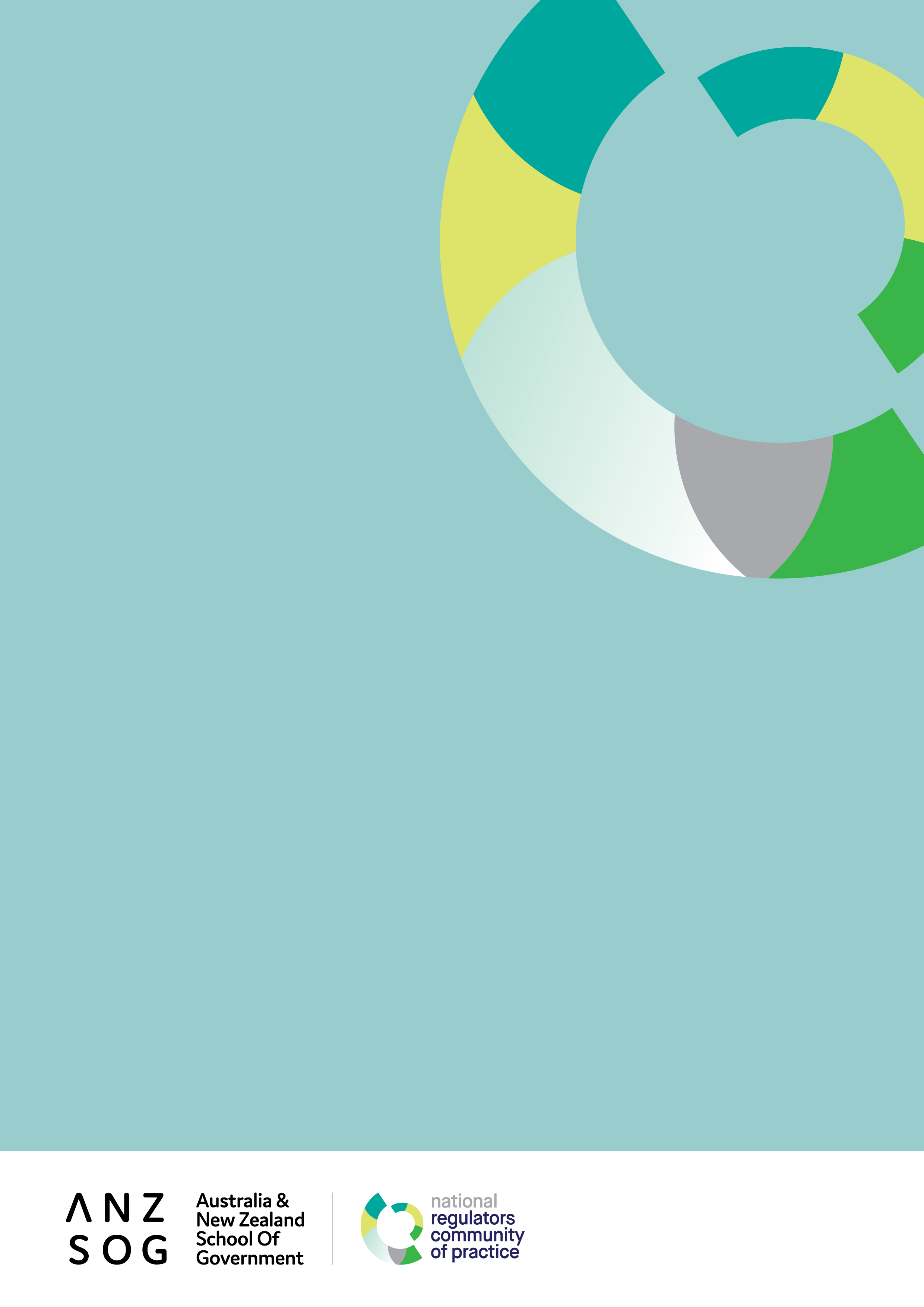 Six-monthly report to corporate membersDecember 2020ANZSOG works for our government owners and with our university partners to lift the quality of public sector leadership across Australia and Aotearoa-New Zealand. Our work inspires and connects people across agencies, sectors, jurisdictions and nations.Message from the DeanI have much pleasure in presenting this inaugural report to corporate members on the activities and achievements of the ANZSOG/National Regulators Community of Practice (NRCoP) and its impact on regulatory capability and professionalism.While the NRCoP has grown to be the largest and most visible of ANZSOG’s contributions to better regulation in Australia and Aotearoa-New Zealand, with over 5000 subscribers, it is only one aspect of a long-standing commitment of which we are very proud.My predecessors as Deans of ANZSOG, Professors Allan Fels and Gary Banks, are both giants on the Australian and international regulatory scenes. The highly regarded Governing by the Rules subject in our Executive Master of Public Administration, led by Emeritus Professor Arie Freiberg, has transformed successive cohorts of public sector leaders’ understanding of regulation and regulatory tools. Harvard Kennedy School Professor Malcolm Sparrow’s workshops for ANZSOG have virtually become compulsory for aspiring regulatory leaders and have created a common vocabulary and conceptual framework uniting thousands of Australasian regulators, regardless of jurisdiction or sector.Many of Australia’s and New Zealand’s regulatory leaders gained the knowledge and confidence to advance their careers by undertaking one of ANZSOG’s core offerings. And ANZSOG’s research output has always encompassed regulatory matters, most recently featuring the work of ANZSOG’s Deputy Dean Dr Chris Walker.As you will observe in the report, the NRCoP exemplifies ANZSOG’s unique remit to build bridges: between Australia and New Zealand, between academics, public leaders and practice, and between public managers seeking to deliver public value regardless of jurisdiction, sector or role. The NRCoP has gone from strength to strength over this difficult period, with your invaluable and generous support as corporate members underpinned by the leadership of Simon Corden and the NRCoP advisory committee and the contribution of the ANZSOG team led by Monica Pfeffer. I am sure you join me in looking forward to its continuing growth and development.Professor Ken Smith, Dean and CEO, ANZSOGMessage from the NRCoP ChairThe NRCoP began 2020 expecting to deliver three or four large face-to-face seminars in each of Perth, Brisbane, Sydney and Melbourne, a major forum in Melbourne in October with an international keynote speaker, and, possibly, build towards new face-to-face chapters in South Australia and the ACT. Oh how wrong we were.We never imagined we would find ourselves ending 2020 as a stronger community of practice. By moving online we have doubled our subscribers and engaged an audience from every corner and regulatory sector of Australia and New Zealand. This includes regional and part-time staff attracted by the more flexible professional development opportunities we can now offer, including access to leading local and international regulators, without leaving their work stations.The 17 webinars and three facilitated conversations we delivered on a rich array of regulatory topics have each drawn in hundreds of appreciative participants and, collectively, thousands of subsequent viewers on YouTube. We launched a Regulation Policy and Practice collection in partnership with APO with an accompanying newsletter which has rapidly made it the APO’s most popular collection.In introducing this report, I welcome the opportunity to acknowledge the three indispensable components of the NRCoP’s success in adapting so quickly to the new environment:The continuing support of ANZSOG’s Board, Dean and staff, particularly Monica Pfeffer, Lorraine Cherney and the Marketing and Communications team;The many senior regulators across Australia with demanding day jobs who volunteer their time and expertise for the NRCoP’s committees and who have been such able and enthusiastic advisers, advocates and ambassadors; andThe 50 departments and regulatory agencies who heeded the plea to become corporate members in order to sustain and grow the NRCoP when the previous business model was rendered unviable by the pandemic.As well as highlighting achievements to date, we have exciting plans for the future which are outlined on the following pages. We welcome your feedback on these as well as your continuing support and encouragement.Simon Corden, Chair ANZSOG/NRCoP and Commissioner, Victorian Essential Services CommissionIntroductionThis report outlines the NRCoP’s activities and achievements in 2020 and demonstrates our impact against the ANZSOG strategic priorities of Connect, Inspire, Enrich and Educate.As a genuine community of regulatory practitioners from all levels of government, sectors, roles and levels of seniority in Australia and New Zealand, we provide opportunities to learn from and with each other. We aim to build regulatory capability and professionalism and promote the public value of regulation. We seek to raise the profile of regulation as a valuable career path for ambitious and capable public servants.Weathering the storm which was COVID-19, in 2020 the NRCoP pivoted to online delivery and a widely distributed corporate membership model. We have built on our existing chapters in Western Australia, Queensland, New South Wales and Victoria, with a new chapter launching in early 2021 in South Australia and a growing reciprocal relationship with G-Reg in New Zealand. Everyone associated with the NRCoP cares deeply about the regulatory craft and this broadly based ownership and commitment is evident in everything that’s been achieved to date and is planned for the future.“I am completely thrilled to be able to hang out with the regulators community of practice because as far as I can tell there is no such thing anywhere else on earth and so the energy that has gone into this and the commitment to the cross domain learning that you’ve been able to derive from this I think is a dream come true.For more than 30 years I’ve been pressing the point in all of my teaching and writing that I think regulators share a huge number of frustrations, a huge number of aspirations, and that if only they would learn each other’s vocabulary, they’re dealing with very similar sets of concepts and there is merit and value in having them share across these lines. You have really done that with a vengeance.”Professor Malcolm Sparrow, introduction to NRCoP webinar on Fundamentals of Regulatory Design, October 2020Timeline for the NRCoP2013An informal network of ‘Sparrow alumni’ approaches ANZSOG to act as auspiceANZSOG and Institute of Public Administration Australia (Victoria) co-auspice Victorian Community of Practice2014Inaugural annual forum with Professor Malcolm Sparrow2015Second annual forum with Professor Gary Banks2016Third annual forum with Professor Cary Coglianese2017Fourth annual forum with Professor Alberto AlemannoIntention to take the CoP national announced at forum2018WA chapter launchedQLD chapter launched (building on existing Queensland Regulators Network)NSW chapter launchedFifth annual forum with Dr Femke de Vries201914 seminars held across Australia, NRCoP reaches 2500 membersSixth annual forum with Bill Eggers2020Pandemic transforms NRCoP’s deliveries, business modelLaunch of Regulation Policy and Practice collection on APO50 departments, regulatory agencies become corporate membersNRCoP agrees on reciprocal arrangements with G-Reg in New ZealandNRCoP delivers 17 webinars and 3 facilitated conversations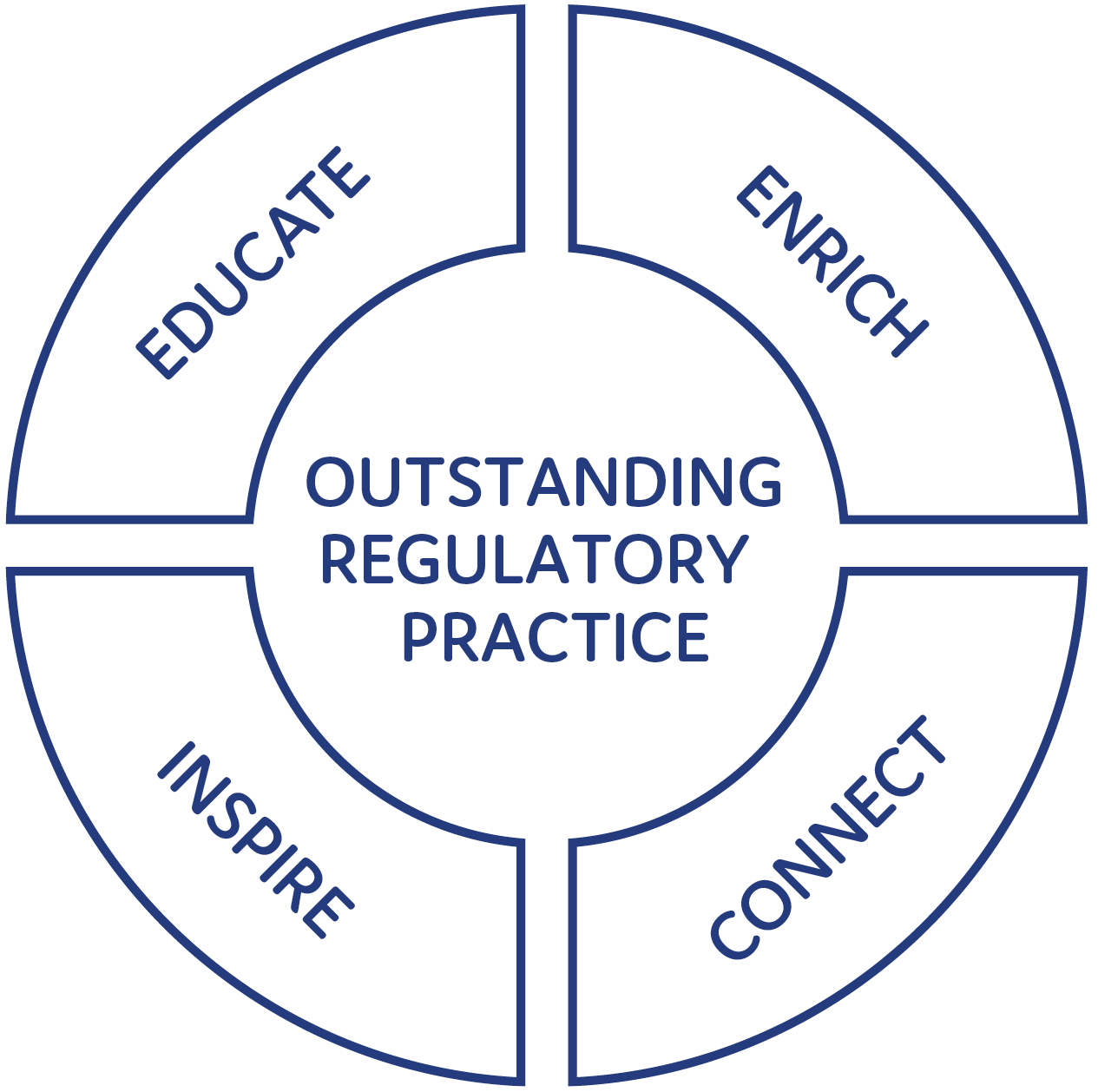 11,358 registrations for 17 webinars + 82 for three facilitated conversations, >5000 YouTube views87% of participants have shared insights from seminars/webinars with others in their workplace5000+ subscribers from every state and territory and the Australian and NZ Governments6000+ page views of APO Regulation Policy & Practice collection78% of participants have been able to apply insights from seminars/webinars to their work as regulators4.3/5 ‘I have found participating in the NRCoP valuable in developing my capability and professionalism as a regulator’Connect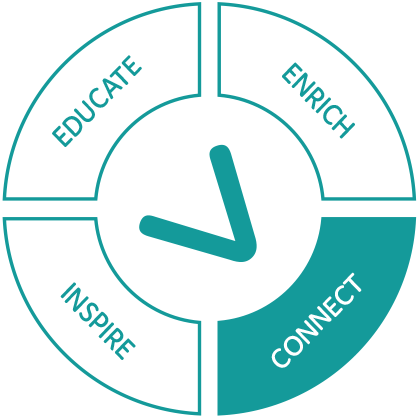 The foundation of the NRCoP is recognising how much all regulators have in common, and consequently the value of learning from their peers’ challenges, innovations, frameworks and experiences.The NRCoP not only joins up regulators across jurisdictions, sectors and roles, we connect them with regulatory experts, including international and local scholars and past and present regulatory leaders.In 2020 we needed to forego the ‘warm’ connections generated by face-to-face events and move online. Although this had its downsides, it has enabled us to bring into the community thousands more regulators who work outside capital cities, or part time, or in jurisdictions without NRCoP chapters. We could also connect directly and immediately with ANZSOG’s network of international regulatory scholars and the NRCoP has been the beneficiary of this opportunity.In 2021 we aim to combine the best of all worlds, with the resumption of face-to-face seminars and forums complemented by an ongoing program of webinars.“Too often we’re caught in the hurly-burly of day-to-day work, and don’t pause to reflect on the big questions confronted by all regulators. Do we deliver public value? How do we measure our impact? Do we communicate well? Have we taken sufficient advantage of new technology?For me, this is the great benefit of NRCoP. It’s the chance to step away from the fray, to devote the time needed to reflect and learn, by discussing the big issues with regulatory practitioners and experts from the world of academia. And it’s not just an episodic, forum-to-forum experience. NRCoP builds your networks and helps you every working day. You discover the great benefit of being able to pick up the phone and talk shop with NRCoP peers. You learn that, no matter your specific portfolio or field, your NRCoP peers all struggle and thrive with the big questions.So get involved!”Chris Ingham, Deputy CEO, Victorian Registration and Qualifications Authority“…The benefit of the shift to online webinars was that our staff members all over the State, and not just those located near the CBD, could learn about cutting edge regulatory trends and hear about the practical experience of other regulators. Our team in Department of Customer Service had to pivot quickly to work with other regulatory colleagues on COVID Safe compliance and the relationships we had already formed through the NSW Chapter of NRCoP were key to knowing who to contact quickly and enabled us to implement our collaborative work in a speedy and agile manner.”Rose Webb, Deputy Secretary NSW Department of Customer Service, a treble corporate member on behalf of SafeWork NSW, Fair Trading NSW and Liquor and Gaming NSWTable: Engagement in the 2020 NRCoP Program of EventsConnecting through the NRCoP: a case studyIn June 2020 the NRCoP hosted a webinar with Professor Cary Coglianese on RegX, supported by Kate Maddern from Victoria. Kate told the story of how she’d used the RegX approach to bring empathic engagement with vulnerable passengers to Public Transport ticketing enforcement. The adoption of the RegX approach saw a 30% reduction in complaints to the Victorian Public Transport Ombudsman and was used as the basis for communicating the regulator’s strategic approach and desired behaviours to staff. Following the NRCoP webinar, several regulators from our wider community sought further information from Kate about how RegX had been adapted and deployed to improve performance and culture. We were able to connect these regulators with Kate who provided additional information and resources. You can catch up on this excellent webinar on ANZSOG’s YouTube channel RegX: Achieving Regulatory Excellence - YouTube <https://www.youtube.com/watch?v=6eond8BiMtY>Inspire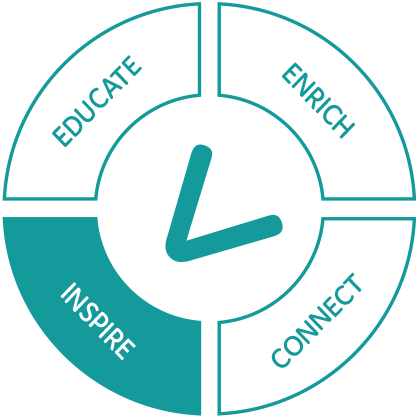 Regulation is a core and publicly valuable part of the work of government, but it is also complex, volatile and challenging. The NRCoP aims to inspire regulators that their work is intellectually, professionally and ethically worthwhile and the foundation for a rich and satisfying career. In its emotional dimension, the NRCoP works to give heart to regulators who find themselves constantly in the cross hairs of some or all of government, media, the community and duty holders.“For regulatory staff in the QLD Department of Education, membership of NRCoP has opened the door to a world of quality regulatory practice, resources and colleagues. As a small regulator, the ability to network with and learn from other regulatory agencies has been critical to our regulatory journey, and there has been significant and sustained interest from staff in the learning opportunities offered by NRCoP.NRCoP membership contributes strongly to our growing sense of regulatory professionalisation, and ensures that we are keeping current with best practice, emerging risks and contemporary research. And the flexible online professional development offered by NRCoP through the course of the COVID-19 pandemic has opened up the benefits of membership to a much broader range of staff across our regions as well as Brisbane.”Erica McLuckie, Director Assessment and Quality Improvement, QLD Department of Education“Engagement of our team in the National Regulators Community of Practice has been the game-changer for us in providing our people with inspiration to develop themselves as regulatory professionals. From our legislation and policy team through to our inspectors and investigators and everyone in between, we have been challenged, learned about new ways of working, lifted our awareness and capacity to reflect on our practice and built new relationships with colleagues across the breadth and diversity of regulators in Western Australia, across Australia and internationally. ANZSOG brings its thought leadership, access to academics, professionals and leaders and innovative methods of delivery and connection to the NRCoP. All regulatory professionals seeking to modernise and maximise the efficacy of their regulatory practice will benefit from participation.”Lanie Chopping, WA Commissioner for Consumer ProtectionEnrich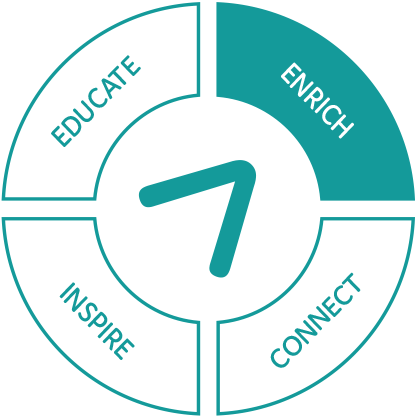 The NRCoP is committed to ensuring there is an enduring legacy from our learning opportunities for all regulators, whether or not they’ve been able to attend webinars and seminars. We do this in a number of ways.The dedicated regulators webpage <https://www.anzsog.edu.au/regulators> on the ANZSOG site provides a rich array of resources from previous events, including slides, other relevant materials and links to recordings on ANZSOG’s YouTube channel. Regular communications alert our subscribers to the availability of these resources.The NRCoP Regulation Policy and Practice collection <https://apo.org.au/collection/302958/regulation-policy-practice> on APO, the Analysis and Policy Observatory, was launched in March 2020 and has quickly grown to be the most visited collection on APO. The collection includes 1,151 resources from 1,125 authors from 346 organisations. The site has received almost 6,000 pageviews in a six-month period.Every NRCoP subscriber receives a monthly newsletter from the collection, highlighting the latest developments of relevance and interest to regulators. We commission a guest editorial for each newsletter, highlighting the work and challenges of our participants.Table: 2020 Guest Articles“The Fair Work Ombudsman became a corporate member of NRCoP this year. So far, FWO staff have derived benefits from the NRCoP in multiple ways, including through its engaging newsletter, thought-provoking learning events, and networking opportunities that connect people from regulatory agencies across the country.I would encourage departments and regulators to join the NRCoP so their staff can learn about the latest regulatory insights and techniques, and also share their own expertise with peers to help advance regulatory practices in Australia.”Sandra Parker, Australian Fair Work OmbudsmanEducate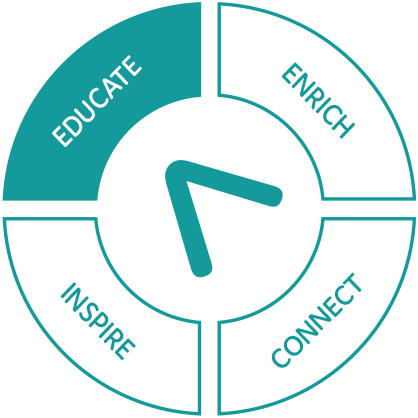 Inspired by the nested set of accredited qualifications for regulators in NZ, the NRCoP has embarked on a journey to discover whether Australian regulators and their leaders would welcome consistent, transferable professional development offerings. If the answer is yes: on what topics; formally accredited or informal but nationally recognised; and delivered by what kind of educational institution?In 2020 the NRCoP commenced its work by establishing a sub-committee comprising national and state regulators, two experienced regulatory educators and the Chair in Regulatory Practice from Victoria University of Wellington. The following ‘problem statement’ has been agreed and will provide the basis for work in 2021.The absence of shared and consistent professional development affects regulators’ capacity to develop regulatory careers, through which they can build a ‘regulatory mindset’, share knowledge and apply their skills and capabilities to different problemsMany staff of regulators don’t fully understand the purpose and role of a regulator, and how it differs from other activities in the public or private sector, to the detriment of the culture and effectiveness of regulatorsThere are knowledge, skills and capability gaps that are reducing the effectiveness of regulatorsThe cost of individual regulators developing and delivering their own bespoke training and professional development wastes time and resources and reduces the overall supply“I passionately support the work of the NRCoP. As someone who has worked across many different regulators and regulatory areas – including agriculture, environment, forestry, transport and human services – many lessons and learnings can be shared with each other to improve skills and spark innovation, and also avoid reinventing the wheel. I particularly value that this community of practice covers the spectrum from technical and academic work to how it’s been applied in practice.”Kate Maddern, Victorian Disability Worker CommissionThe year ahead: future plans and directionsContinuing a program of timely, thought provoking webinars on topics of interest and concern to regulatory practitionersAs restrictions ease, resuming face-to-face seminarsAgain as restrictions ease, planning and delivering ‘satellite’ forums in Perth and Brisbane, in addition to a larger cross-jurisdictional annual forum in MelbourneTesting the feasibility of a business case, priorities and curriculum for nationally recognized professional education for Australian regulators, to be delivered by ANZSOGLaunching a South Australian chapterDeepening cross-Tasman engagementExploring ways to support new regulatory leaders without a background in regulationAfter our pilot initiative in 2020, looking for further opportunities for confidential, deep dive ‘facilitated conversations’ on particularly challenging issuesContinuing to grow and develop the NRCoP/APO Regulation Policy and Practice collectionImproving the depth and utility to regulators of the NRCoP websiteSupporting chapters to deliver small F2F work-in-progress and mentoring sessions for regulators in their jurisdictionThank you to our corporate members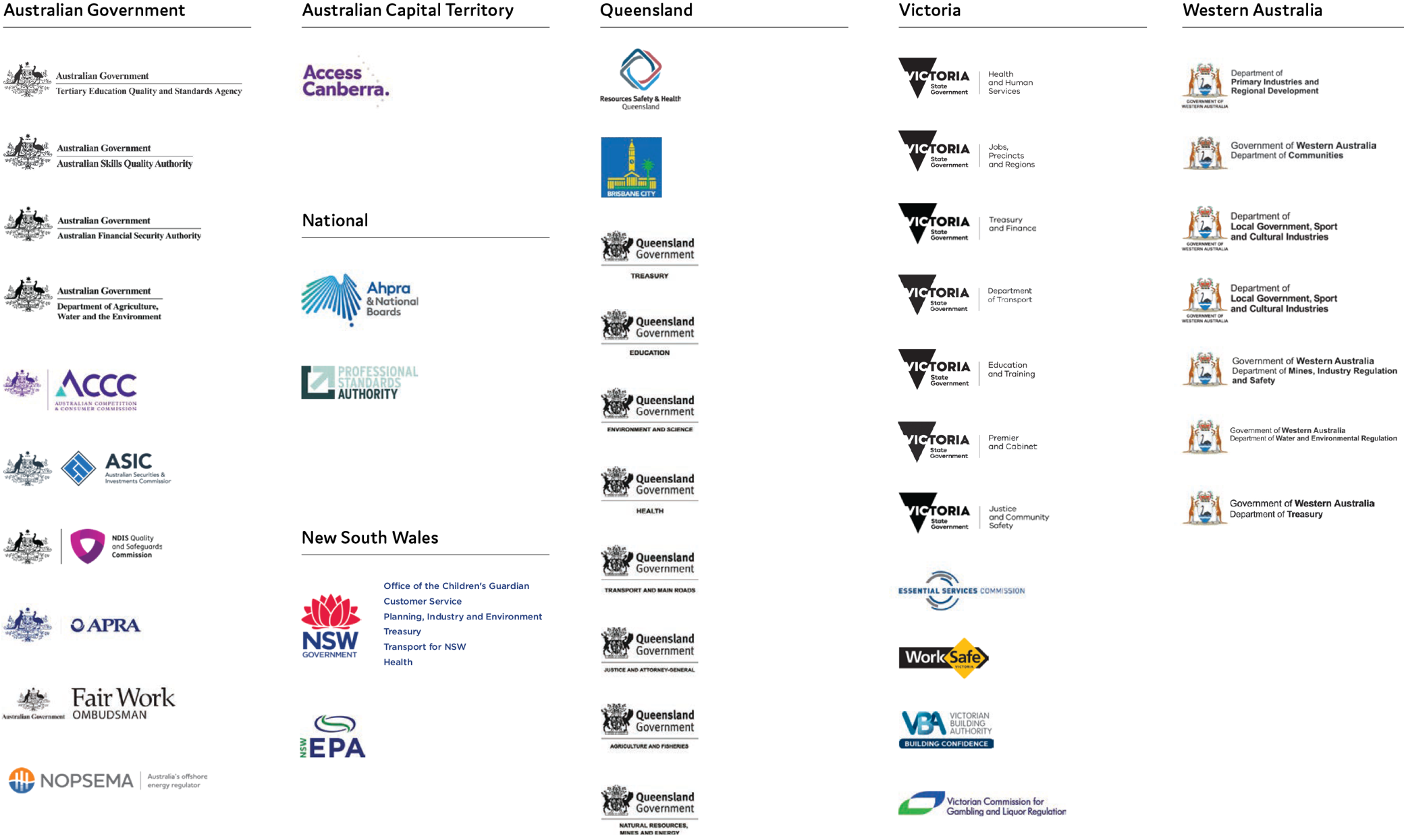 Australian GovernmentAustralian Competition and Consumer CommissionAustralian Financial Security AuthorityAustralian Prudential Regulation AuthorityAustralian Securities and Insurance CommissionAustralian Skills Quality AuthorityDepartment of Agriculture, Water and the EnvironmentFair Work OmbudsmanNational Disability Insurance Scheme (NDIS) Quality and Safeguards CommissionNational Offshore Petroleum and Safety Management AuthorityTertiary Education Quality and Standards AgencyNationalAustralian Health Practitioner Regulation AgencyProfessional Standards AuthorityACT GovernmentAccess CanberraNew South WalesDepartment of Customer ServiceDepartment of Planning, Industry and EnvironmentMinistry of HealthNSW Environment Protection AuthorityNSW TreasuryOffice of the Children’s GuardianTransport for New South WalesQueenslandBrisbane City CouncilDepartment of Agriculture and FisheriesDepartment of EducationDepartment of Environment and ScienceDepartment of HealthDepartment of Justice and Attorney-GeneralDepartment of Natural Resources, Mines and EnergyDepartment of Transport and Main RoadsQueensland TreasuryResources Safety and Health QueenslandVictoriaConservation RegulatorDepartment of Education and TrainingDepartment of Health and Human ServicesDepartment of Jobs, Precincts and RegionsDepartment of Justice and Community SafetyDepartment of Premier and CabinetDepartment of TransportDepartment of Treasury and FinanceEssential Services CommissionVictorian Building AuthorityVictorian Commission for Gambling and Liquor RegulationWorkSafeWestern AustraliaDepartment of CommunitiesDepartment of Local Government, Sport and Cultural IndustriesDepartment of Mines, Industry Regulation and SafetyDepartment of Primary Industries and Regional DevelopmentDepartment of TreasuryDepartment of Water and Environmental RegulationThank you to our national and chapter committeesNational committee (Victorian members sit as Victorian committee)Simon Corden, Chair, VIC Essential Services CommissionMonica Pfeffer, Secretariat, ANZSOGAdam Beaumont, With-Purpose ConsultingAshley Bunce, VIC Conservation RegulatorMartyn Campbell, incoming SA convenor, SafeWork SAJarrod Cowley-Grimmond, QLD convenor, Department of Regional Development, Manufacturing and WaterMatt D’Abbs, VIC Environment Protection AuthorityArie Freiberg, Academic Advisor, Monash/ANZSOGJenness Gardner, WA convenor (on leave), WA Economic Regulation AuthorityMerrin Hambley, NSW member, Australian Competition and Consumer CommissionChristopher Ingham, Victorian Registration and Qualifications AuthorityGermaine Larcombe, interim WA convenor, WA Department of Water and Environmental RegulationKathryn MacIver, NZ Government Regulatory Practice Initiative, Ministry of Business, Innovation and EmploymentKate Maddern, Victorian Disability Worker CommissionRoxane Marcelle-Shaw, NSW convenor, Professional Standards AuthorityCassandra Meagher, ServiceVictoriaMarianne Munro, VIC Department of Environment, Land, Water and PlanningRowena Park, QLD member, Australian Securities and Investment CommissionGrant Pink, Pracademic Advisor, Recap ConsultantsJeroen van der Heijden, NZ Government Regulatory Practice Initiative, Victoria University of WellingtonAdam Watson, VIC WorkSafeNew South WalesRose Webb, sponsor, NSW Department of Customer ServiceRoxane Marcell-Shaw, convenor, Professional Standards AuthorityMatthew Barrett, NSW State Insurance Regulatory AuthorityPeter Dunphy, SafeWork NSWJane Eldridge, Australian Health Practitioner Regulation AgencyMerrin Hambley, Australian Competition and Consumer CommissionTony Kofkin, NSW Health Care Complaints CommissionTracy Mackey, NSW Environment Protection AuthorityJanet Schorer, NSW Office of the Children’s GuardianDavid Snowden, AccessCanberraChris Walker, ANZSOGJackie Walsh, Australian Securities and Insurance CommissionScott Wheeler, NSW TreasuryQueenslandDavid Mackie, sponsor, QLD Department of Justice and Attorney-GeneralJarrod Cowley-Grimmond, convenor, Department of Regional Development, Manufacturing and WaterOmar Ameer, Queensland Building and Construction CommissionBrian Bauer, QLD Office of Fair TradingRose Bovey, QLD HealthMary Doolan, Australian Financial Security AuthorityPhilip Halton, NDIS Quality and Safeguards CommissionJennifer Kenny, QLD Department of Transport and Main RoadsErica McLuckie, QLD Department of Education and TrainingRowena Park, Australian Securities and Investment CommissionMark Stone, Resources Safety and Health QLDVictoria Thomson, QLD Department of Justice and Attorney-GeneralPeter Thorning, QLD Office of Industrial RelationsWestern AustraliaMike Rowe, sponsor, WA Department of Water and Environmental RegulationJenness Gardner, convenor, WA Economic Regulation Authority (on leave)Germaine Larcombe, interim convenor, WA Department of Water and Environmental RegulationLyn Anderson, WA Department of CommunitiesLanie Chopping, WA Department of Mining, Industrial Relations and SafetyBenjamin Ford, WA TreasuryChris Mather, WA Department of TransportDavid McLennan, City of VincentNicola Perry, WA Department of Local Government, Sport and Cultural IndustriesNeil Sarti, WA Department of Primary Industries and Regional DevelopmentAlice Turnbull, National Offshore Petroleum Safety and Environmental Management AuthorityPhilip Wyles, WA Department of Training and Workforce DevelopmentWe acknowledge the Aboriginal and Torres Strait Islander peoples as First Peoples of Australia, and Māori as tangata whenua and Treaty of Waitangi partners in Aotearoa-New Zealand.Follow usANZSOG website <https://www.anzsog.edu.au>	ANZSOG Facebook page <https://www.facebook.com/ANZSOG>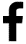 	ANZSOG Twitter page <https://twitter.com/ANZSOG>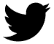 	ANZSOG LinkedIn page <https://www.linkedin.com/school/anzsog>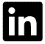 Month2020 NRCoP Program of EventsRegistrations for eventYouTube viewsAprilRegulating the populationCameron Stewart, Michael Eburn and Pauline Ireland339420AprilRegulating at the borderLuke Wilson, Emma Watts and Simon Corden343160MayLearning to be better regulators, the G-Reg journeyTony McKenna and Grant Pink565278MayRegulating the professionsRoxane Marcelle-Shaw, Jane Eldridge and Bronwyn Weir434314MayWhy do people comply? COVID-19 compliance behaviours in international and local perspectiveBenjamin van Rooij, Liam Smith and Jenness Gardner403599JuneMeasuring regulatory performanceClaire Noone and Gerard Brody 948517JuneRegX: Regulatory ExcellenceCary Coglianese, Kate Maddern and Simon Corden491471JuneWhat would culturally responsive regulation of Aboriginal and Torres Strait Islanders organisations look like?Brendan Thomas, Simone Jackson, Phillip Brooks and Janet Schorer792355JulyInside/Outside: the pros and cons of the independent versus the departmental regulator and does it matter?Graeme Samuel, Peter Shergold and Fran Thorn702642JulyBias by design: when the design, implementation and enforcement of rules creates disadvantageDonald Moynihan, Sarah McDowell and Janine O’Flynn494305AugustRegulation, trust and social licenceEdward Langley, James Shipton and Marianne Munro574392AugustFacilitated conversations: Windows of opportunity in a pandemicAdam Beaumont, Grant Pink and Alice TurnbullSeptemberOne space, many regulatorsRose Webb, Simon Cohen, Tracy Mackey and Simon Corden521246SeptemberFacilitated conversations: Compliance in a crisisAdam Beaumont, Grant Pink and Victoria ThomsonOctoberDefining and measuring our public valueEmily Sanders, Tony Keenan and Chris Walker927262OctoberFundamentals of Regulatory DesignMalcolm Sparrow and Rose Webb1994500OctoberFacilitated conversations: Regulatory laggards in a crisisAdam Beaumont, Grant Pink and Chris WalkerNovemberUsing Behavioural Science at the Bad End of TownFemke de Vries, Will Day and Genene O’Neill929263DecemberMarkets and Consumers in the Digital Age: the ACCC and the PlatformsKate Reader, Morag Bond and Rob Nicholls36049DecemberRegulating UnreasonLuke Cornelius, Sandro Demaio, Julie Inman Grant and Simon Corden542N/ATotal11,358MonthArticleMayLearning to be better regulators: the importance of training and developmentJuneCOVID-19 and compliance: what makes people stick to the rules?JulyGood design leads to great digitisation for regulatorsAugThree steps for regulators to embrace behavioural scienceSept Regulation, trust and the professionsOctThe role of artificial intelligence in regulatory decision-makingNov Regulatory stewardship: virtue, mechanism or both?DecPerformance reporting by regulators: are we measuring and reporting what matters?The NRCoP has an active and ambitious workplan for the year ahead, including:Parallel program of online webinars and face-to-face deliveriesForums in Perth, Brisbane and MelbourneNew SA chapterExploring consistent, nationally recognized professional developmentSupport for new regulatory leaders